Муниципальное автономное дошкольное образовательное учреждение -  детский сад «Солнышко»СОГЛАСОВАНОрешением педагогического советапротокол №1от «30»мая  2017 гУТВЕРЖДЕНОПриказом заведующего МАДОУ детским садом «Солнышко»    Н. Г. Филипповой№ 83от «01»сентября 2017г. Дополнительная общеразвивающая программа социально-педагогической направленности «По дороге к школе для детей 5-ти-6-ти лет»срок реализации: 9 месяцев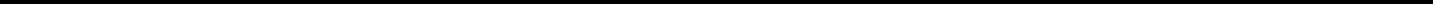 Разработчик:Ульянец Л.Г., педагог дополнительного образованияКоврово, 2017 г.СОДЕРЖАНИЕПояснительная запискаДополнительная общеразвивающая программа «По дороге к школе 5-6-ти лет» Муниципального автономного дошкольного образовательного учреждения - детский сад «Солнышко» разработана в соответствии с:- Федеральным Законом от 29.12.2012 № 273-ФЗ «Об образовании в Российской Федерации»;- Приказом Министерства образования и науки Российской Федерации от 29 августа 2013 г. № 1008 «Об утверждении Порядка организации и осуществления образовательной деятельности по дополнительным общеобразовательным программам» (далее Порядок 1008);- Уставом МАДОУ детского сада «Солнышко». Программа  «По дороге к школе» разработана   на основе программы «Детский сад 2100». Сборник программ. Дошкольное образование. Начальная школа. Под науч. ред. Д. И. Фельдштейна - М., 2008 г. Программа   направлена на подготовку к курсу обучения  грамоте  и       математического развития дошкольника.  Программа  предназначена для работы с детьми  в дошкольном образовательном учреждении. Программа состоит из двух разделов.Первый раздел: развитие речи и обучение грамоте.Второй раздел: развитие математических представлений и логики.Возраст детей, участвующих в реализации программы– 5–6 лет.  Продолжительность реализации программы – девять месяцев (период с сентября месяца по май месяц)  включительно.Работа с родителями: формы взаимодействия с семьями воспитанников: открытые занятия, родительские собрания, индивидуальные беседы.2. Цель и задачи Программы, ее место в образовательном процессе2.1 Цели освоения программы   Цель программы - обеспечить непрерывность и преемственность дошкольного и школьного образования.2.2 Задачи освоения программыЗадачи развития речи и обучения грамоте  развитие интереса и внимания к слову;формировать навык слогослияния;обучение звуко - слоговому анализу слов;развитие мелкой моторики руки;формирование  умение пересказывать, составлять небольшие рассказы по картинкам используя простые предложения;учить чтению поэтапно;учить детей составлять предложения с заданным количеством слов, пользуясь моделями;учить ребенка выделять на слух звук из слова и слога (звуковой анализ слова).Задачи развития математических представлений и логики:Формировать умения сравнивать предметы по цвету, форме, размеру, материалу;взаимосвязь между  целым и частью;формировать представление о числовом отрезке;формирование представлений о сложении и вычитании чисел в пределах 5(с использованием наглядной опоры); взаимосвязь между сложением и вычитанием чисел;развивать пространственно-временные представления;развивать умения ориентироваться  на листе бумаги в клетку;формирование умения выделять в окружающей обстановке предметы одинаковой формы.3. Содержание программыОбразовательный процесс  направлен, прежде всего, на обеспечение познавательного, физического, эмоционального и социального развития детей, способствующих их общему развитию. Программа состоит из двух разделов.Первый раздел: развитие речи и обучение грамоте.Второй раздел: развитие математических представлений и логики Подготовительный этап: Дети получают общее представления о речи, слове, предложении. В ходе занятий с использованием графических схем разделяют речь на предложения, слова, слоги.Слог. Ударение. Дети учатся делить слова на слоги, находить ударные звуки, а также с помощью интонации, длительного и более сильного произнесения одного из слогов выделять ударные звуки.Звуки  буквыДети учатся выделять в словах гласные и согласные, твёрдые и мягкие, звонкие и глухие. Определять место звука в трёх позициях (в начале слова, конце слова) Самостоятельно подбирать слова с заданным звуком. Соотносить слова со схемой - моделью, отражающей его слоговую структуру. Учатся читать по слогам, а затем и целыми словами.Развитие речи.Данная программа обогащает активный и пассивный словарь ребёнка, учит грамотно строить свою речь и расширяет поле его активной творческой и мыслительной деятельности. В неё включены тесты  для пересказа комбинированного рассказа, рассказы по сюжетным картинкам.  Программа также  направлена на математическое развитие дошкольникаФормируются умения выявлять и сравнивать свойства предметов, пространственные отношения. Углубляются знания о геометрических фигурах (точка, пиния, отрезок)  Вырабатывается желание и привычка думать и узнавать что- то новое. Занятия проходят 2 раза в неделю.4. КАЛЕНДАРНЫЙ УЧЕБНЫЙ ГРАФИК5. УЧЕБНО-ТЕМАТИЧЕСКИЙ ПЛАН6. Планируемые результаты освоения образовательной программыРебёнок к концу обучения умеет:правильно произносить все звуки родного языка изолированно, в словах, во фразовой речи;различать короткие и длинные слова, похожие и непохожие, громкие и тихие;делить слова на слоги;дифференцировать твёрдые и мягкие согласные, называть их изолированно;определять и называть первый звук в слове;произвольно регулировать темп, силу голоса, речевое дыхание;рисовать прямые вертикальные и горизонтальные линии, округлые линии, штриховать несложные предметы;выполнять упражнения для пальцев и кистей рук;составлять 2-3 предложения по картине;пересказывать простые сказки;отвечать на вопросы по содержанию сказки, рассказа с помощью простых предложенийзаучивать небольшие стихотворения выделять и выражать в речи признаки сходства и различия отдельных предметов и совокупностей.объединять группы предметов, выделять часть, устанавливать взаимосвязь между частью и целым.сравнивать группы предметов по количеству с помощью составления пар, считать в пределах 10 в прямом и обратном порядке, правильно пользоваться порядковыми и количественными числительными.называть для каждого числа в пределах 10 предыдущее и последующее числа.определять состав чисел первого десятка на основе предметных действий.соотносить цифру с количеством предметов.измерять длину предметов непосредственно и с помощью мерки, располагать предметы в порядке увеличения и в порядке уменьшения их длины, ширины, высоты,узнавать и называть квадрат, круг, треугольник.разбивать фигуры на несколько частей и составлять целые фигуры из их частей.выражать словами местонахождение предмета, ориентироваться на листе клетчатой бумаги (вверху, внизу, справа, слева, посередине).7. Оценка индивидуального развития ребенка«Обучение грамоте»С – низкий уровень освоения образовательной программы, показатель почти не проявляется, необходима помощь ребёнку в данном направленииВ- средний уровень освоения образовательной программы, показатель проявляется нестабильно, неустойчиво, требуется поддержка ребёнку в данном направленииА – высокий уровень освоения образовательной программы, показатель проявляется ярко, это – достижение ребёнкаПедагог доп. Образования -------------------«Математика»С – низкий уровень освоения образовательной программы, показатель почти не проявляется, необходима помощь ребёнку в данном направленииВ- средний уровень освоения образовательной программы, показатель проявляется нестабильно, неустойчиво, требуется поддержка ребёнку в данном направленииА – высокий уровень освоения образовательной программы, показатель проявляется ярко, это – достижение ребёнкаПедагог доп. образования________________Ульянец Л.Г.            8. Информационно-методическое обеспечение                                                                          try { var yaCounter1334867 = new Ya.Metrika(1334867);} catch(e) { }9. Список литературы                         try { var yaCounter1334867 = new Ya.Metrika(1334867);} catch(e) { }                                             Содержание разделов   СтраницыПояснительная запискаЦель и задачи Программы, ее место в образовательном процессе Цель освоения программыЗадачи освоения программыСодержание программыКалендарный учебный графикУчебно-тематический планПланируемые результаты освоения образовательной программыОценка индивидуального развития ребенка  Информационно-методическое обеспечениеСписок литературы34 44555 671012СодержаниеПериод обучения Начало учебного года11.09.2017г.Окончание учебного года31.05.2018г.Продолжительность учебного года (всего недель)36 недельГрафик каникул   28.12.2017 по 09.01.2018 01.06.2018 по 31.08.2018Продолжительность рабочей недели5 днейКоличество учебных дней72Объём недельной образовательной нагрузки, мин60 минСроки проведения мониторингаСентябрь, майПраздничные дни4 ноября (4-6 ноября),1-8 января, 23 февраля (23-25 февраля),8 марта (8-11 марта),1 мая (29 апреля-2 мая), 9 мая№ занятияТемаМесяцКоличество часовСвойства предметов: цвет, форма, размер, материал и др.Сентябрь2Сравнение предметов по цвету, форме, размеру, материалу.Сентябрь1Сравнение групп предметовСентябрь1Установление равночисленности двух групп с помощью составления пар (равно – не равно).Сентябрь1  Мониторинг- Изучение развития фонематического слуха и речевого внимания Слово и звукСентябрь1Закреплять представление детей о слове;закреплять умение интонационно выделять звук в слове, различать на слух твердые и мягкие согласные звуки.Сентябрь1Закреплять представление детей о слове;закреплять умение интонационно выделять звук в слове, различать на слух твердые и мягкие согласные звуки.Сентябрь1 Звук, слово,  Звук «А»-Учить детей делить на слоги дву - и трехсложные слова, познакомить с термином «слог»;  учить называть слова с заданным слогом;закреплять умение интонационно выделять звук в словеОктябрь1Отношение: часть – целое. Представление о действии сложенияОктябрь1Пространственные отношения: справа, слева.Октябрь2Пространственные отношения: на, над, под.Октябрь1Предложение, слово, слог звук /И/.Учить составлять предложения из двух слов, называть первое, второе словоОктябрь1Октябрь1Звук /М/.- Познакомить детей со схемой звукового состава слова, сделать звуковой анализ слова ау, мак, дом.Октябрь1 Пространственные отношения:  между, посредине. Ноябрь2Удаление части из целого. Представление о действии вычитанияНоябрь2 Схема звукового состава словаПознакомить детей со схемой звукового состава слова, находить одинаковые звуки в словахНоябрь1 Звук /Н/ Подготовка к различению твёрдой и мягкой фонемы звука.Ноябрь1 Звук /Ж/ Подготовка к различению твёрдой и мягкой фонемы звука.Ноябрь1Закрепление схемы звукового состава слова, звука /Н/; звука /Ж/Ноябрь1  Пространственные отношения: внутри, снаружи.Декабрь1 Взаимосвязь между целым и частью Ориентировка на листе бумаги в клетку.Декабрь1Взаимосвязь между целым и частью. Представление: один – много.Декабрь1Число 1 и цифра 1 Натуральное число как результат счета и измерения.Декабрь1 Гласные звуки Звук /Ы/Декабрь1Декабрь1Гласные и согласные звуки Звук /П/Продолжать обучение звуковому анализу слова.Декабрь1Закрепление звук а /П/Продолжать обучение звуковому анализу слова;познакомить с тем, что бывают звуки гласные и согласные, а согласные - твердые и мягкиеДекабрь1 Гласные звуки Звук /Ы/Январь1   Число 2 и цифра 2. ПараЯнварь1Формирование представлений о точке и линииЯнварь1Представление об отрезке, прямой, луче.Январь1 Твердые и мягкие согласные Звук /З/ и /З/ .Закреплять  умение проводить звуковой анализ слов;Январь1Словесное ударениеЗакреплять умение детей делить слова на слоги;учить вычленять в слове ударный слог;закреплять умение проводить звуковой анализ слов.Январь1Январь1  Число 3 и цифра 3. Образование следующего числа путём прибавления единицыФевраль1Формирование представлений о замкнутой и незамкнутой линиях.Февраль1Формирование представлений о ломаной линии и многоугольнике.Февраль2Твердые и мягкие согласные Звук /К/- Закреплять умение проводить звуковой анализ слов, различать гласные и согласные, твердые и мягкие согласные звукиФевраль4 Число 4 и цифра 4. Сравнение чисел на наглядной основе.Март1Число 5 и цифра 5. Поиск нарушения закономерности.Март1 Представления об углах и видах угловМарт1Представление о числовом отрезке Март1Словесное ударение Звуки /Д/ и /Д/Закреплять умение детей делить слова на слоги;учить вычленять в слове ударный слог;закреплять умение проводить звуковой анализ слов.Март2Звуки /Г/ и /Г/ словесное ударение Закреплять умение детей делить слова на слоги;учить вычленять в слове ударный слог;закреплять умение проводить звуковой анализ слов.Март2Установления соответствия между цифрой и числомАпрель1Ориентировка в пространстве и времени.Апрель1Количественный счёт.Апрель2Апрель2Апрель2Сравнение групп предметов  по количеству на наглядной основе.Май1Обозначение отношений: больше - меньше.Май2Понятие «Столько - же»Май2Май2МониторингИзучение самостоятельного проведения детьми звукового анализа слов типа мишка, слива, замок, с использование фишек на столах.Вычленение ударного слога и ударного гласного звука.Умение составлять предложения из 2-3 слов, делить предложения на слова, называть их по порядку: первое, второе и т.д., переставлять, добавлять или заменять слова в предложенииМай2ИтогоИтого72Ударение и место его в словеУдарение и место его в словеДеление слов на слогиДеление слов на слогиУмение называть слова с заданным звукомУмение называть слова с заданным звукомЗвукобуквенный анализ словЗвукобуквенный анализ словДифференциация гласных и согласных звуковДифференциация гласных и согласных звуковСоставление рассказа по вопросамСоставление рассказа по вопросамЧтение слоговЧтение слоговУровень усвоения программыУровень усвоения программынкнкнкнкнкнкнкнкИтоговый показатель по группе (средний балл)Итоговый показатель по группе (средний балл)№п/п Уровень усвоения программыУровень усвоения программы№п/п Сравнивает, группирует предметы по разным признакам.Сравнивает, группирует предметы по разным признакам. Умение ориентироваться на бумаге Умение ориентироваться на бумагеУмение соотносить цифру и количество предметовУмение соотносить цифру и количество предметовПроявляет в играх догадку и творчество, придумывает варианты.Проявляет в играх догадку и творчество, придумывает варианты.Умеет  классифицировать геометрические фигурыУмеет  классифицировать геометрические фигурыРешает простейшие примеры и задачиРешает простейшие примеры и задачиСравнивает кол-во предметов до 10, считает до 20.Сравнивает кол-во предметов до 10, считает до 20.Умеет читать схемы и символыУмеет читать схемы и символызнает последовательность частей суток, дней неделизнает последовательность частей суток, дней неделиУровень усвоения программыУровень усвоения программы№п/п нкнкнкнкнкнкнкнкнкнкИтоговый показатель по группе (средний балл)Итоговый показатель по группе (средний балл)Технические средства обученияТехнические средства обученияТехнические средства обученияТехнические средства обучения№ п\пНаименование Имеется в наличии(количество)Необходимо приобрестиНоутбук1-Интерактивная доска1-                                       Материально-техническое оборудование                                       Материально-техническое оборудование                                       Материально-техническое оборудование                                       Материально-техническое оборудование№ п\пНаименование Имеется в наличиив шт.Необходимо приобрестиСтолы14-стульчики28-Мольберт2-Стол компьютерный1-Стенка для пособий1-Шкафчики для одежды           28-Вешалки для полотенец           28-Наглядный дидактический материал Наглядный дидактический материал Наглядный дидактический материал Наглядный дидактический материал № п\пНаименование Имеется в наличииНеобходимо приобрестиТаблица «Времена года»1-«Логические блоки Дьенеша» - учебно – методическое пособие10-«Цветные счетные палочки» обучающее пособие Кюизенер10-Кубики Никитина10-Счетные палочки10-Часы с открытым циферблатом1-Набор объемных геометрических фигур1-«Сложи квадрат» интеллектуальная игра 1-Набор карточек с цифрами1-№п/пАвторНаименованиеИздательствоИ.Н. Агофонова «Рисую и размышляю, играю и учусь»С-Пб, 2016 г.Е.А. Казинцева, Т.А. Терпак«Формирование математических представлений»Волгоград. Издательство «Учитель» 2016 г.З.А. Михайлова Игровые занимательные задания для дошкольниковМосква 2016  г.Л. Г. Петерсон «Раз ступенька, два ступенька». Издательство «Ювента» 2018 гВ.Д.Смирнова«Дошкольная математика» 1-й год обученияИздательство «Гном-Пресс» 2017 г.